Skip-Counting Forward Behaviours/StrategiesSkip-Counting Forward Behaviours/StrategiesSkip-Counting Forward Behaviours/StrategiesStudent fluently counts forward by 1s fromA given number, but struggles to skip-count. Student draws lines to join 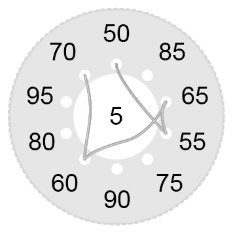 the numbers, but mixes up the numbers in the skip-counting sequence when skip-counting byfactors of 10.Student fluently skip-counts by 5s and 10s, but has difficulty skip-counting by 25s.“I find it hard to count by 25s.”Observations/DocumentationObservations/DocumentationObservations/DocumentationStudent skip-counts 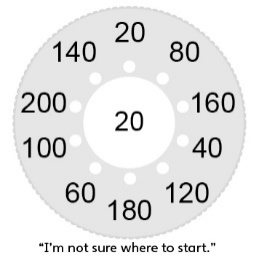 by factors of 10 (e.g., 2, 5, 10), but struggles when thestart number is a multiple of 2, 5, or 10.Student fluently skip-counts by 20s, 25s, and 50s, but struggles to notice and explain patterns in the skip-counting numbers.“I don’t see patterns in the numbers.”Student fluently skip-counts by 20s. 25s. and 50s, and notices and explains patterns in the skip-counting numbers. Observations/DocumentationObservations/DocumentationObservations/Documentation